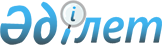 О предоставлении дотации на воду, используемую для полива огородов отдельным категориям граждан
					
			Утративший силу
			
			
		
					Постановление акимата города Экибастуза Павлодарской области от 13 мая 2011 года N 360/4. Зарегистрировано Департаментом юстиции Павлодарской области 07 июня 2011 года N 12-3-296. Утратило силу постановлением акимата города Экибастуза Павлодарской области от 06 января 2012 года N 22/1      Сноска. Утратило силу постановлением акимата города Экибастуза Павлодарской области от 06.01.2012 N 22/1.

      В соответствии с подпунктом 14) пункта 1 статьи 31 Закона Республики Казахстан "О местном государственном управлении и самоуправлении в Республике Казахстан", во исполнение решения Экибастузского городского маслихата (внеочередная XXXI сессия, IV созыв) от 31 марта 2011 года N 342/31 "О внесении изменений и дополнений в решение Экибастузского городского маслихата (очередная XXVII сессия, IV созыв) от 23 декабря 2010 года N 309/27 "О бюджете города Экибастуза на 2011 - 2013 годы", в целях поддержки отдельных категорий граждан, акимат города Экибастуза ПОСТАНОВЛЯЕТ:



      1. Установить, что право получения дотации на воду имеют пенсионеры и инвалиды всех групп, являющиеся собственниками или нанимателями (арендаторами) частных домов с огородами, прописанные и постоянно проживающие в Экибастузском регионе, за исключением прописанных совместно с лицами трудоспособного возраста.

      Пенсионеры и инвалиды всех групп, имеющие два и более частных дома с огородами, имеют право на получение дотации только по одному частному дому с огородом.



      2. Государственному учреждению "Отдел занятости и социальных программ акимата города Экибастуза" (далее – Отдел) предоставлять дотацию на воду, используемую для полива огорода, в размере 50% от стоимости поливной воды.



      3. Для получения дотации на воду гражданам, указанным в пункте 1 настоящего постановления, необходимо обратиться до 15 октября соответствующего года в Отдел с заявлением установленного образца, согласно приложению.



      4. Отделу производить перечисление денежных средств на лицевые счета пенсионеров и инвалидов всех групп в акционерное общество "Казпочта" или банки II уровня в ноябре месяце соответствующего года согласно плану финансирования.



      5. Финансирование социальных выплат осуществлять в рамках средств, предусмотренных бюджетом.



      6. Настоящее постановление вводится в действие по истечении 10 (десяти) календарных дней после дня его первого официального опубликования.



      7. Контроль за исполнением данного постановления возложить на заместителя акима города Экибастуза Оспанкулова Г.А.      Аким города Экибастуза                     А. Вербняк

Приложение       

к постановлению акимата  

города Экибастуза   

от 13 мая 2011 года N 360/4Начальнику государственного учреждения

"Отдел занятости и социальных программ

акимата города Экибастуза"    

______________________________________

от ___________________________________

______________________________________

проживающего по адресу:       

______________________________________                             ЗАЯВЛЕНИЕ      Я, ____________________________________________________________

                   (фамилия, имя, отчество полностью)

являюсь собственником/нанимателем (арендатором) частного дома с огородом, расположенного по адресу:

_____________________________________________________________________

      Огород (указать количество соток _____________________________.

      Прошу перечислить дотацию за воду на лицевой счет

N __________________________________, РНН __________________________.      1) копии квитанций о начислении и оплате за поливную воду за май, июнь, июль, август и сентябрь месяцы соответствующего года;

      2) копию книги регистрации граждан;

      3) копию документа, удостоверяющего личность;

      4) копию удостоверения пенсионера либо копию справки об инвалидности;

      5) копию правоустанавливающего документа на земельный участок;

      6) нанимателям (арендаторам) – копию договора найма (аренды).

      С условиями предоставления дотации ознакомлен (а).      "_____" ___________________20___г.      _______________________

                                                 (подпись заявителя)Ответ на обращение мною получен         _____________________________

                                       (Ф.И.О. заявителя)"_____"_______20___ год                       _______________________

                                                (подпись заявителя)

      ________________________

        (подпись специалиста)
					© 2012. РГП на ПХВ «Институт законодательства и правовой информации Республики Казахстан» Министерства юстиции Республики Казахстан
				